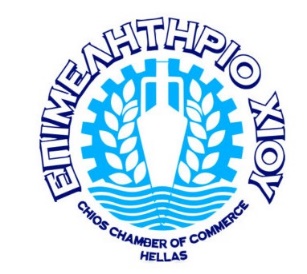 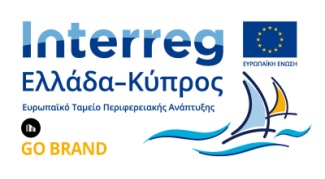 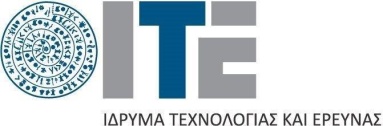 ΣΕΜΙΝΑΡΙΟ "ΚΑΙΝΟΤΟΜΙΑ - ΔΙΑΧΕΙΡΙΣΗ ΚΑΙΝΟΤΟΜΙΑΣ"ΕΠΙΜΕΛΗΤΗΡΙΟ ΧΙΟΥ, ΧΙΟΣΤΕΤΑΡΤΗ 3 & ΠΕΜΠΤΗ 4 ΑΠΡΙΛΙΟΥ 2019Αίθουσα Συνεδριάσεων Επιμελητηρίου Χίου (Φ. Αργέντη 8, 1ος όροφος)Ώρες : 15:00 έως 19:00 ΣΤΟΧΟΣ & ΠΕΡΙΓΡΑΦΗ  Το Ίδρυμα Τεχνολογίας Έρευνας (ΙΤΕ) σε συνεργασία με το Επιμελητήριο Χίου, στο πλαίσιο της υλοποίησης του έργου GOBRAND, διοργανώνει στη Χίο στις 3 & 4 Απριλίου 2019, το σεμινάριο «Καινοτομία – Διαχείριση Καινοτομίας». Κύριος στόχος του σεμιναρίου είναι η κατάρτιση στελεχών επιχειρήσεων και ιδιαίτερα μέλη των clusters «Παραδοσιακά Τρόφιμα Χίου » και «Λικέρ Μαστίχα Χίου»  που συμμετέχουν στο έργο, σε θέματα που σχετίζονται με τη καινοτομία, την ανάπτυξη νέων προϊόντων και υπηρεσιών, τη διαχείριση και αξιοποίηση διανοητικής ιδιοκτησίας και τη δικτύωση.Το σεμινάριο είναι διάρκειας 8 ωρών και αναπτύσσεται σε 3 μέρη:Μέρος Πρώτο: Εισαγωγή   Καινοτομία: Ορισμός, τύποι καινοτομίαςΒασικές έννοιεςΔιαφορές ανακάλυψης και καινοτομίαςΗ καινοτομία ως κύρια επιχειρηματική διαδικασίαΠοιος είναι ο ρόλος της καινοτομίας στην επιχειρηματική διαδικασία, την ανάπτυξη και προώθηση νέων προϊόντων και την επιχειρηματική ανάπτυξη Καινοτόμα επιχείρηση - Κουλτούρα καινοτομίαςΔημιουργία επιχειρηματικής κουλτούρας, πως ενισχύεται και πως βοηθά στην επιχειρηματική ανάπτυξηΠαραδείγματαΜέρος Δεύτερο: Διαχείριση Καινοτομίας  Ανάπτυξη και εφαρμογή καινοτομίας στις μικρές επιχειρήσειςΕργαλεία ανάπτυξης και εφαρμογής καινοτομίας με έμφαση στις ΜΜΕΠαραγωγή και απόκτηση νέας γνώσηςΔιαδικασίες παραγωγής και απόκτησης νέας γνώσης, συνεργασίεςΑξιολόγηση νέων ιδεών, διαχείριση καινοτομίας στις μικρές επιχειρήσεις: Εργαλεία και δεξιότητεςΜεθοδολογία αξιολόγησης νέων ιδεώνΠροστασία, διαχείριση και αξιοποίηση διανοητικής ιδιοκτησίαςΕργαλεία και μέθοδοι προστασίας, διαχείρισης και αξιολόγησης διανοητικής ιδιοκτησίας, διπλώματα ευρεσιτεχνίας, εμπορικά σήματα, βιομηχανικά σχέδια κλπΑνάπτυξη νέων προϊόντων και υπηρεσιών, διάχυση καινοτομίαςΔημιουργικότητα, καινοτομία και επιχειρηματικότηταΟ Καμβάς του Επιχειρηματικού μοντέλουΕισαγωγήΕφαρμογή του καμβά επιχειρηματικού μοντέλουΠαραδείγματαΠρακτική άσκηση χρήσης του καμβά επιχειρηματικού μοντέλουΜέρος Τρίτο: Διαχείριση Συνεργασιών (Clusters)   Στρατηγική Καινοτομίας μιας επιχείρησηςΣυνεργατικοί Σχηματισμοί (Clusters), ΔίκτυαΔικτύωσηΣυνεργατικοί σχηματισμοί, δημιουργία, βασικές αρχέςΑνάπτυξη και Διαχείριση clustersΑνοικτή ΚαινοτομίαΣύγχρονες προκλήσειςΠαραδείγματαΤο σεμινάριο θα είναι διαδραστικό και οι συμμετέχοντες θα έχουν την ευκαιρία να συζητήσουν θέματα που σχετίζονται με την ανάπτυξη νέων προϊόντων και υπηρεσιών, την κατοχύρωση, προστασία και αξιοποίηση των νέων ιδεών τους, την προώθηση των προϊόντων τους και τη δυνατότητα συνεργασίας με ακαδημαϊκά και ερευνητικά εργαστήρια για την επίλυση τεχνικών προβλημάτων και τη συμμετοχή σε έργα Έρευνας, Τεχνολογίας και Καινοτομίας.Οι παρουσιάσεις θα είναι διαθέσιμες σε όλους τους συμμετέχοντες.ΤΟ ΙΔΡΥΜΑ ΤΕΧΝΟΛΟΓΙΑΣ ΕΡΕΥΝΑΣ (ΙΤΕ)Το Ίδρυμα Τεχνολογίας Έρευνας – ITE (www.forth.gr) ιδρύθηκε το 1983 και είναι ένα από τα μεγαλύτερα Ελληνικά περιφερειακά ερευνητικά κέντρα με υψηλού επιπέδου υποδομές και προσωπικό.   Αποτελείται από 8 Ερευνητικά Ινστιτούτα, το Επιστημονικό Τεχνολογικό Πάρκο Κρήτης, το Δίκτυο ΠΡΑΞΗ και τις Πανεπιστημιακές Εκδόσεις Κρήτης (ΠΕΚ) που βρίσκονται στο Ηράκλειο, το Ρέθυμνο, τα Χανιά, την Πάτρα και τα Ιωάννινα. Η έδρα του ΙΤΕ βρίσκεται στο Ηράκλειο.Το ΙΤΕ είναι ένα από τα κορυφαία ερευνητικά ιδρύματα της Ευρώπης, απασχολεί περίπου 1300 ερευνητές και τεχνικούς επιστήμονες, παράγοντας ερευνητικά αποτελέσματα με σημαντικές επιπτώσεις σε διάφορους κλάδους της τεχνολογίας όπως η Πληροφορική & οι Τηλεπικοινωνίες, η Βιοτεχνολογία, η Βιοιατρική και η υγεία, ο πολιτισμός, η νανοτεχνολογία και τα νέα υλικά, τα Εφαρμοσμένα Μαθηματικά, το Περιβάλλον και έχει πολύτιμη κοινωνικοοικονομική συνεισφορά στη δημιουργία νέων θέσεων εργασίας και την τοπική και περιφερειακή ανάπτυξη.Έχει σημαντική εμπειρία από την υλοποίηση εθνικών, ευρωπαϊκών και διεθνών ερευνητικών έργων σε πολλά από τα οποία έχει διατελέσει συντονιστής ενώ παράλληλα λειτουργεί σημαντικές υποδομές. Σήμερα, συμμετέχει σε περισσότερα από 200 ερευνητικά έργα.Το Επιστημονικό Τεχνολογικό Πάρκο Κρήτης (ΕΤΕΠ-Κ) (www.stepc.gr) δημιουργήθηκε το 1993 και είναι μια πρωτοβουλία του ΙΤΕ με χρηματοδότηση από την ΕΕ, την Ελληνική κυβέρνηση και την Περιφέρεια Κρήτης.  Το ΕΤΕΠ-Κ, στοχεύει στην αξιοποίηση των ερευνητικών αποτελεσμάτων που παράγονται από τα ακαδημαϊκά και ερευνητικά ιδρύματα της Κρήτης και προσφέρει υπηρεσίες υποστήριξης για την ανάπτυξη νεοφυών επιχειρήσεων καθώς και εξειδικευμένες υπηρεσίες στις υφιστάμενες επιχειρήσεις καθοδηγώντας τις ώστε:Να αξιοποιήσουν τις καινοτομίες τουςΝα αξιολογήσουν και αξιοποιήσουν τη διανοητική ιδιοκτησία τουςΝα ενισχύσουν τα επιχειρηματικά ενδιαφέροντα και τις ανάγκες τουςΝα μετασχηματίσουν τις τεχνολογίες που αναπτύσσουν σε καινοτόμα προϊόντα και υπηρεσίεςΚατά τη διάρκεια των 25 χρόνων της λειτουργίας του, το ΕΤΕΠ-Κ έχει υποστηρίξει τη δημιουργία και ανάπτυξη περισσότερων από 50 νέων επιχειρήσεων και υλοποίησε διάφορα έργα για την προώθηση της καινοτομίας, της επιχειρηματικότητας και της περιφερειακής ανάπτυξης.Σήμερα, το ΕΤΕΠ-Κ φιλοξενεί περίπου 30 επιχειρήσεις και οργανισμούς και προσφέρει υψηλού επιπέδου υπηρεσίες σε νέους επιχειρηματίες.ΕΙΣΗΓΗΤΕΣΑΡΤΕΜΗΣ ΣΑΪΤΑΚΗΣΔιευθυντής Επιστημονικού Τεχνολογικού Πάρκου Κρήτης, Ίδρυμα Τεχνολογίας ΈρευναςΓεννήθηκε στο Ηράκλειο.  Σπούδασε Χημεία στο Καποδιστριακό Πανεπιστήμιο Αθήνας και Διοίκηση Επιχειρήσεων (Βρυξέλλες)  και έκανε μεταπτυχιακές σπουδές σε Βιοτεχνολογία και Διοίκηση Επιχειρήσεων (Πανεπιστήμιο  Βρυξελλών). Από το 1985 εργάζεται στο Ίδρυμα Τεχνολογίας & Έρευνας σαν Ειδικός Λειτουργικός Επιστήμονας. Έχει επίσης εργασιακή εμπειρία στη βιομηχανία ζύθου και οίνου. Από το 2006 είναι εξωτερικός σύμβουλος της Τράπεζας Πειραιώς και από το 2017 της Παγκρήτιας Συνεταιριστικής Τράπεζας με αντικείμενο αξιολόγηση επιχειρήσεων τροφίμων και ποτών.Διευθυντής του Επιστημονικού Τεχνολογικού Πάρκου Κρήτης από το 1997 μέχρι σήμερα, με κύρια απασχόληση την υποστήριξη νεανικής και ακαδημαϊκής επιχειρηματικότητας, τον επιχειρηματικό σχεδιασμό, την ανάπτυξη νέων επιχειρήσεων, την αξιολόγηση και εμπορική αξιοποίηση της διανοητικής ιδιοκτησίας και τη δικτύωση. Εξωτερικός σύμβουλος για τη δημιουργία Τεχνολογικών Πάρκων στην Ελλάδα, Εσθονία, Ουγγαρία και Κύπρο και πρώην Πρόεδρος της Ένωσης Ελληνικών Επιστημονικών Τεχνολογικών Πάρκων.Σύμβουλος σε έργα περιφερειακής καινοτομίας στην Ελλάδα και σε διάφορες χώρες της Ευρώπης. Έχει διατελέσει μέλος του δικτύου Innovating Regions of Europe, Ομάδων Εργασίας της ΕΕ σχετικά με την Καινοτομία και τις Σχέσεις Βιομηχανίας - Έρευνας καθώς και της Ομάδας Εργασίας του ΟΗΕ "Working Party on Industry and Enterprise Development". Μέλος του Παγκόσμιου δικτύου EURAXESS Network για την κινητικότητα των ερευνητών. Σύμβουλος του TAIEX της ΓΔ Διεύρυνσης της Ευρωπαϊκής Ένωσης για την παροχή τεχνογνωσίας σε χώρες υποψήφιες για ένταξη στην ΕΕ (Σερβία, Τουρκία, Μολδαβία) σε θέματα Μεταφοράς Τεχνολογίας, Αξιοποίησης Έρευνας και Διαχείρισης Διανοητικής Ιδιοκτησίας.  Τα τελευταία 25 χρόνια έχει συμμετάσχει σε ένα μεγάλο αριθμό Ευρωπαϊκών έργων σχετικά με την Καινοτομία, την Ακαδημαϊκή Επιχειρηματικότητα, τη δημιουργία επιχειρήσεων spin-off, τη Διαχείριση Διανοητικής Ιδιοκτησίας, την Επιχειρηματική Ανάπτυξη, τη Διαχείριση Ποιότητας, την Περιφερειακή Ανάπτυξη και τη Στρατηγική Έξυπνης Εξειδίκευσης και έχει συμμετάσχει σαν ομιλητής σε περισσότερα από 100 συνέδρια στην Ελλάδα και τον κόσμο. ΓΙΩΡΓΟΣ ΠΑΠΑΜΙΧΑΗΛΣύμβουλος Μεταφοράς Τεχνολογίας, Επιστημονικό Τεχνολογικό Πάρκο Κρήτης, Ίδρυμα Τεχνολογίας ΈρευναςΟ Γιώργος Παπαμιχαήλ έχει κάνει σπουδές στην Διοίκηση Επιχειρήσεων και στην Διαχείριση Τεχνολογίας & Καινοτομίας και κατέχει πτυχία από τα Πανεπιστήμια Hertfordshire, Γλασκόβης,  Sussex (Science Policy Research Unit - SPRU) και Εδιμβούργου. Είναι υπότροφος του Economic and Social Research Council (ESRC), μέλος του INNOGEN - ESRC Centre for Social and Economic Research on Innovation in Genomics και διδάκτωρ του Πανεπιστήμιου του Εδιμβούργου. Είναι Σύμβουλος Καινοτομίας & Επιχειρηματικότητας στο Ίδρυμα Τεχνολογία και Έρευνας (ΙΤΕ) / Επιστημονικό και Τεχνολογικό Πάρκο Κρήτης (ΕΤΕΠ-Κ) από το 2004. Κατά την διάρκεια αυτή έχει υλοποιήσει εθνικά και Ευρωπαϊκά έργα Ε&ΤΑ που σχετίζονται με την υποστήριξη Ακαδημαϊκής Επιχειρηματικότητας, Περιφερειακή Ανάπτυξη, Αξιοποίηση Ερευνητικών Αποτελεσμάτων, Μεταφορά Τεχνολογίας / Προστασία - Διαχείριση Διανοητικής Ιδιοκτησίας, Διαχείριση Θερμοκοιτίδων Επιχειρήσεων κ.α.Υπήρξε μέλος της ομάδας των συμβούλων στο EkinisiLAB της Στέγης της Ελληνικής Βιομηχανίας και διατέλεσε υπεύθυνος στην Δομή στήριξης του ΣΕΒ για την ακαδημαϊκή επιχειρηματικότητα στην Κρήτη.Τα ερευνητικά του ενδιαφέροντα εστιάζονται κυρίως στην ανάλυση πολιτικών καινοτομίας και περιφερειακής ανάπτυξης, με ιδιαίτερη έμφαση στις περιφερειακές στρατηγικές της Έξυπνης Εξειδίκευσης. Επίσης, μελετάει μοντέλα ανάπτυξης καινοτόμου επιχειρηματικότητας και έχει συγγράψει εγχειρίδια καλών πρακτικών προώθησης επιχειρηματικότητας και προστασίας & διαχείρισης διανοητικής ιδιοκτησίας.